激光器及光学元件配套机械结构零部件加工生产和光学元器件镀膜洁净项目竣工环境保护验收意见2021年7月31日，广元国邦科技有限公司在袁家坝川浙园中小企业孵化园B区标准厂房10号厂房主持召开了激光器及光学元件配套机械结构零部件加工生产和光学元器件镀膜洁净项目竣工环境保护验收会。参加会议的有建设单位广元国邦科技有限公司、验收检测报告编制单位四川恒宇环境节能检测有限公司等单位的代表和特邀环保专家，会议成立了验收组（名单附后）。验收组会前进行了现场检查，在会上听取了建设单位对该项目的介绍和环保“三同时”制度情况的汇报，验收检测报告编制单位关于该项目竣工环境保护验收监测的汇报，认真核实了有关资料，详细询问了项目建设过程中环境保护措施落实情况。经认真讨论，形成如下验收意见：一、工程建设基本情况广元国邦科技有限公司成立于2017年11月，主要经营范围为机电设备技术研发、服务，机电设备、五金、塑料制品制造销售等。根据市场需要，广元国邦科技有限公司租用广元市园区建设投资有限公司位于袁家坝工业园区标准厂房（袁家坝川浙园中小企业孵化园B区标准厂房10号厂房），新建“激光器及光学元件配套机械结构零部件加工生产和光学元器件镀膜洁净项目”。项目主要新购机械设备，新建激光器及光学元件配套机械结构零部件生产线。广元经济技术开发区发展改革局对其进行了立项备案（川投资备[2020-510803-39-03-419681]FGQB-0001号），2020年4月，广元国邦科技有限公司委托深圳市福德源环保科技有限公司编写了《激光器及光学元件配套机械结构零部件加工生产和光学元器件镀膜洁净项目环境影响报告表》，并取得广元市生态环境局经开区分局对其下达的批复（广环开函[2020] 6号）。二、工程变动情况三、项目环保设施及措施落实情况项目配套的环保设施及措施已基本按环评要求建成和落实。建成的环保设施及采取的环保措施主要有：1、废气（1）焊接烟尘项目机械结构零部件加工过程中，会对部分零部件进行焊接，焊接工序会产生焊接烟尘。为了减轻焊接烟尘对环境的污染，车间采用移动式焊接烟尘收集装置进行收集处理。（2）金属加工粉尘项目使用车床、铣床、钻床、抛光机等设备对零部件加工过程，车、钻、铣、抛光等过程将产生金属粉尘，而建设单位在车、钻、铣等机械加工过程中切削液，基本不产生粉尘，所以金属粉尘主要产生于抛光工序。为防止金属粉尘污染环境，车间配备有自带打磨抛光集尘器进行统一收集处理。（3）酒精挥发废气项目在生产过程中，会沾取酒精清洁构件或产品表面，该过程会有乙醇气体挥发，由于实际酒精使用量很小，仅在后端装配时对工件表面进行擦拭时使用少量的酒精，为避免酒精挥发对环境空气的污染，车间平时多通风换气，规范化操作工序，避免酒精遗洒，加强酒精储存、使用管理，不用时密封保存。废水（1）车间清洁废水为保证产品质量，生产车间需保持干净、整洁、干燥的生产条件，建设单位对车间清洁工作时会产生少量的清洁废水，废水收集后进入园区污水管网，排入广元市第二污水处理厂处理。（2）生活废水员工在车间生活工作期间，会有一定的生活废水产生，废水进入标准厂房已有的化粪池进行收集处理后，进入园区污水管网，排入广元市第二污水处理厂处理。3、噪声 （1）设备运行噪声项目的噪声源主要来自加工机械设备的运行，为了控制噪声污染，项目全部生产设备皆设置在封闭厂房内，选用低噪音设备，车间内按照生产工艺合理布置噪声源，高噪声设备安装隔音防护罩；平时加强对设备的维护，确保设备处于良好的运转状态，避免设备不正常运转产生高噪声。（2）人工操作噪声人工操作时使用工具敲击原材料，会产生间歇型的噪声，为了控制噪声污染，平时加强人工管理，规范员工操作，合理安排生产时间。4、固废（1）生活固废生活垃圾处理设施直接依托标准厂房设置的垃圾收集点，经统一收集后，交由当地环卫部门统一处理。（2）生产固废生产及包装过程中产生的废弃包装材料，能利用的收集后交由废品回收站，不能利用的由当地环卫部门统一处理；焊接过程产生的废焊线和焊渣，收集后委托相关物资回收单位回收处理；在车、铣、钻等机加工过程产生废金属屑、边角料等，外售至废品回收站，进行综合利用。（3）危险废物项目在机械加工和设备维护维修过程中产生的废切削液、废含油手套（抹布）、酒精擦拭抹布、废酒精瓶和废机油经收集至危废暂存间，定期交由有资质的危废企业处置。四、验收监测结果1、噪声监测结果按照《工业企业厂界环境噪声排放标准》（GB 12348-2008）表1中3类标准进行评价，本项目竣工环境保护验收检测期间（2021年7月5-6日），4个厂界噪声点昼间等效A声级检测结果均达标。2、废气监测结果按照《大气污染物综合排放标准》（GB 16297-1996）表2标准进行评价，本项目竣工环境保护验收检测期间（2021年7月5-6日），无组织废气颗粒物检测结果均达标。五、环境保护管理检查结果本项目已基本建立环境保护档案、环保设施运行维护记录和环境保护管理制度。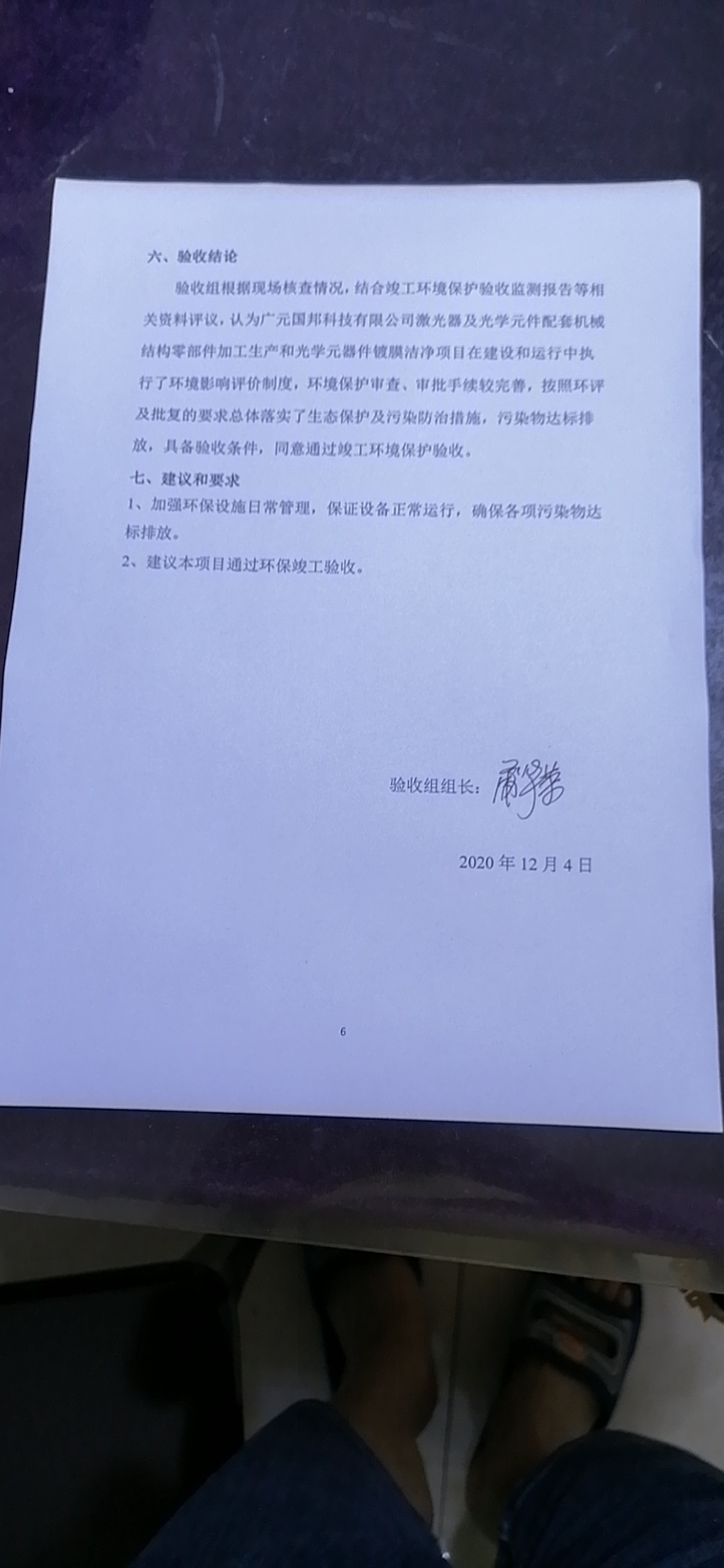 序号环评及其审批决定要求实际建设情况备注1钢架结构，厂房高9m，建筑面积1760m2，内设原料堆放区、机械加工区、除油除锈区、晾干区、包装区、废水处理区、成品库房、车间办公室。通过“车、铣、钳”及焊接、除油除锈工序将金属材料加工成光学元件配套的机械结构零部件。钢架结构，厂房高9m，建筑面积1760m2，内设原料堆放区、机械加工区、车间办公室。通过“车、铣、钳”及焊接工序将金属材料加工成光学元件配套的机械结构零部件。加工流程中对原材料的除油水洗、酸洗除锈、烘干等加工环节外协处理。2除油后水洗废水，车间清洁废水、洗手废水：设置隔油池一套，隔油处理后进入中和沉淀池处理。酸洗后水洗废水：中和池、絮凝沉淀池各一个，中后沉淀处理。车间清洁废水、洗手废水排入园区污水管网，车间不设置隔油池、中和池和絮凝沉淀池。由于除油水洗、酸洗除锈、烘干等加工环节依托外协处理，所以不会产生除油后水洗废水和酸洗后水洗废水。